¿Una nación , un idioma ?Mira el video Cuenta qué ocurre en la primera parte , analiza las reacciones de los diferentes personajes Cuenta de qué discuten en la segunda parte : cuántas posiciones hay, cómo se justifica cada una ¿Por qué defender la identidad catalana ?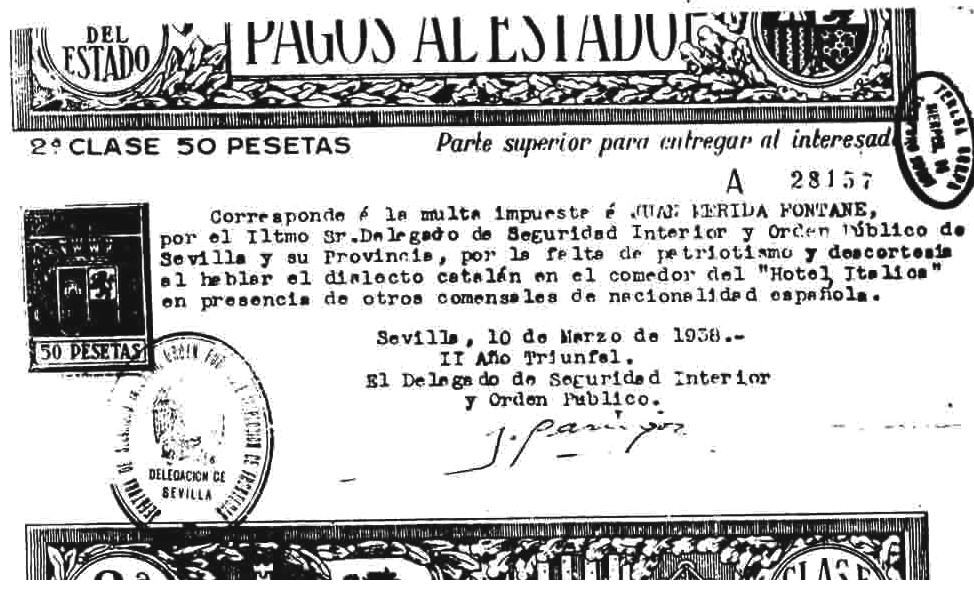 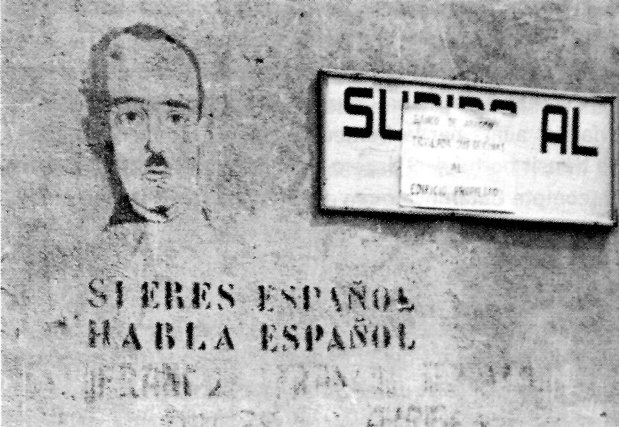 En casa (para el 2/12)  1) Leer el articulo  y mirar el video de Meet Cristina Pato https://www.youtube.com/watch?v=teauoWFZgGgQué tipo de música toca , qué instrumentos, Es música tradicional o no , qué influencias tiene, di por qué es atipico su recorrido musical ( argumenta)